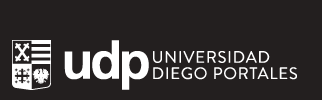 CARTA COMPROMISO AUTO COMPARTIDOYo……………………………………………………………………….., Rut:…………………………………………… de la carrera ……………………………………….me comprometo a compartir mi vehículo, patente…………………………………………, modelo……………………………………………., padrón. Con los siguientes compañeros:Firma:Fecha:RUTNombresFirma